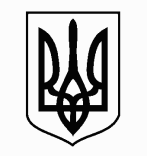 ЗАПОРІЗЬКА МІСЬКА РАДАДЕПАРТАМЕНТ ОСВІТИ І НАУКИТЕРИТОРІАЛЬНИЙ ВІДДІЛ ОСВІТИДНІПРОВСЬКОГО РАЙОНУЗАПОРІЗЬКА ПОЧАТКОВА ШКОЛА «ЕВРИКА» вул. Дудикіна, 20-а,  м.Зaпopiжжя, 69065, тел.: (061)224-77-79; факс(061)224-77-54,E-mail:uvkevrika@ukr.net Код ЄДРПОУ 34156063НАКАЗ24.03.2023									 	          № ___21____Про створення робочої групи                                                                                              для підготовки проєкту річного плану                                                                                     роботи школи на 2023/2024 н.р.Відповідно до Статуту закладу, з метою підготовки проєкту плану роботи школи  на 2023/2024 навчальний рік, з метою активізації діяльності педагогічних працівників та залучення їх до складання плану роботи, об’єктивного аналізу роботи  ЗПШ «Еврика» за 2022- 2023 н.р. та перспективи розвитку всіх структурних підрозділів на наступний рікН А К А З У Ю:1. Створити робочу групу для укладання річного плану роботи закладу на2023/2024 н.р. (далі – робоча група)2. Затвердити склад робочої  групи  згідно списку:Зуб Л.В., директор школиЛисенко Ю.Г., заступник директора з навчально-виховної роботи Пархоменко О.Ю.,  вихователь – методист                                                                    Юрченко Т.М. , голова ПК,  виховательКошмина Я.А., медичний працівникШендрик Ю.О.,  діловодПолівченко Ю.Є.,  завідуючий  господарствомАмагдалєзова О.В. – музичний керівник3. Привести згідно з Інструкцією з ведення ділової документації розділирічного плану до структури Закону України «Про загальну середню   освіту».4.  Членам робочої групи:4.1. Провести збір інформації для складання річного плану, систематизувати та обробити дані педагогічного аналізу освітнього процесу у 20122/2023 н.р. згідно фукціональних обов’язків, провести збирання пропозицій, анкетування вчителів, учнів, батьків.                                                                                                              Термін – квітень 4.2. Підготувати матеріали і представити проєкт річного плану роботи на розгляд засідання педагогічної ради.                                                                   Термін – червень 2023, засідання педради4.3. Подати на затвердження директору.                                                                                                  Термін – травень 2023р.5. Робочій групі координувати свою роботу згідно плану:- Підготовка аналітичних довідок щодо виконання плану роботи    за минулий навчальний рік за розділами плану та відповідних  пропозицій до плану роботи на наступний навчальний рік.- Збирання та аналіз матеріалів із різних джерел інформації для  плану роботи на наступний навчальний рік.- Узагальнення пропозицій щодо змісту і структури плану   роботи на наступний навчальний рік.- Забезпечення складання проєкту плану роботи школи.- Обговорення й ухвалення першого варіанту плану роботи на  засіданні ради при директорові. Забезпечення ознайомлення з  планом роботи всіх учасників освітнього процесу та їх участі в його   обговоренні.- Погодження плану на засіданні педагогічної ради                                                                                                 Термін –  червень 2023 р.8. Здоровцовій  О.В. забезпечити висвітлення наказу на сайті школи .9. Контроль за виконанням наказу залишаю за собою.Директор                                                                                   ЛАРИСА ЗубОзнайомлені:                                                                                                                 Лисенко Ю.Г.                                                                                                          Пархоменко О.Ю.                                                                                                                    Юрченко Т.М.                                                                                                           Кошмина Я.А.                                                                                                          Шендрик Ю.О.                                                                                                         Полівченко Ю.Є.                                                                                                          Амагдалєзова О.В.  